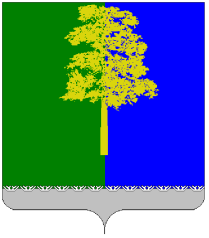 Муниципальное образование Кондинский районХанты-Мансийского автономного округа – ЮгрыАДМИНИСТРАЦИЯ КОНДИНСКОГО РАЙОНАУПРАВЛЕНИЕ ОБРАЗОВАНИЯ

ПРИКАЗот «10» февраля  2020 года                                                                  № _90__пгт. МеждуреченскийО результатах оценки эффективности и результативности выполнения муниципальных заданий на оказание муниципальных услуг за 2019 годВ соответствии с п. 10 ст.2 постановления администрации Кондинского  района от 14 августа 2017 года  № 1256 «О порядке формирования муниципального задания на оказание муниципальных услуг (выполнение работ) муниципальными учреждениями Кондинского района и финансовом обеспечении его выполнения»,  приказом управления образования от 21 ноября 2017 года № 839 «Об утверждении Порядка по осуществлению контроля за выполнением муниципального задания на оказание муниципальных услуг (выполнение работ) бюджетными и автономными муниципальными  образовательными организациями приказываю:Утвердить:Результаты оценки эффективности и результативности выполнения муниципальных заданий на оказание муниципальных услуг подведомственными организациями за 2019 год (приложение 1).План мероприятий по решению проблем, выявленных по результатам оценки эффективности и результативности выполнения муниципальных заданий на оказание муниципальных услуг подведомственными организациями за 2019 год (приложение 2).2.Заместителю начальника управления образования М.А. Козловой:2.1.Разместить на официальном сайте органов местного самоуправления Кондинского района в сети Интернет:2.1.1. Результаты оценки эффективности и результативности выполнения муниципальных заданий на оказание муниципальных услуг подведомственными организациями за 2019 год. 2.1.2. План мероприятий по решению проблем, выявленных по результатам оценки эффективности и результативности выполнения муниципальных заданий на оказание муниципальных услуг подведомственными организациями за 2019 год.3.Контроль за выполнением данного приказа оставляю за собой.Начальник  управления образования                                      Н.И. СусловаПриложение 1 к приказу управления образованияот _10.02.2020_______№__90___Результаты оценки эффективности и результативности выполнения муниципальных заданий на оказание муниципальных услуг подведомственными организациями за 2019 годПриложение 2 к приказу управления образованияот _10.02.2020_______№__90___План мероприятий по решению проблем, выявленныхпо результатам оценки эффективности и результативности выполнения муниципальных заданий на оказание муниципальных услуг (выполнение работ) подведомственными организациями, за 2018 годНаименование ГРБС: Управление образования администрации Кондинского районаНаименование учрежденияНаименование муниципальных услуг (работ)Значение оценки (%)Значение оценки (%)Значение оценки (%)Значение оценки (%)Интерпретация оценкиНаименование учрежденияНаименование муниципальных услуг (работ)К1К2К3К4Интерпретация оценки1234567Муниципальное бюджетное дошкольное образовательное учреждение детский сад «Красная шапочка»Муниципальная услуга «Реализация основных общеобразовательных программ дошкольного образования». Муниципальная услуга «Присмотр и уход»100100100100100100100100муниципальное задание выполнено в полном объёмемуниципальное задание выполнено в полном объёмеМуниципальное бюджетное дошкольное образовательное учреждение детский сад «Сказка»Муниципальная услуга «Реализация основных общеобразовательных программ дошкольного образования». Муниципальная услуга «Присмотр и уход»100100100100100100100100муниципальное задание перевыполненомуниципальное задание выполнено в полном объёмеМуниципальное автономное дошкольное образовательное учреждение детский сад комбинированного вида «Родничок»Муниципальная услуга «Реализация основных общеобразовательных программ дошкольного образования». Муниципальная услуга «Присмотр и уход»100100100100100100100100муниципальное задание выполнено в полном объёмемуниципальное задание выполнено в полном объёмеМуниципальное бюджетное общеобразовательное учреждение Междуреченская средняя общеобразовательная школаМуниципальная услуга «Реализация основных общеобразовательных программ начального общего образования».Муниципальная услуга «Реализация основных общеобразовательных программ основного общего образования». Муниципальная услуга «Реализация основных общеобразовательных программ среднего общего образования».Муниципальная услуга «Реализация дополнительных общеразвивающих программ»Муниципальная услуга «Предоставление питания»100100100100100100,699,9100,010010099,999,999,810098,4100,299,999,910099,5муниципальное задание перевыполненомуниципальное задание выполнено в полном объемемуниципальное задание выполнено в полном объемемуниципальное задание выполнено в полном объёмемуниципальное задание выполнено в полном объёмеМуниципальное бюджетное учреждение дополнительного образования «Кондинский учебный центр»Муниципальная услуга «Реализация основных профессиональных образовательных программ профессионального обучения–программ профессиональной подготовки по профессиям рабочих, должностям служащих»100100105101,1муниципальное задание перевыполнено Муниципальное бюджетное учреждение дополнительного образования оздоровительно – образовательный (профильный) центр «Юбилейный»Муниципальная услуга «Реализация дополнительных общеразвивающих программ»Муниципальная работа «Организация отдыха детей и молодежи»1001001001001009510098,3 муниципальное задание выполнено в полном объемемуниципальное задание выполнено в полном объемеМуниципальное бюджетное образовательное учреждение дополнительного образования «Центр дополнительного образования»Муниципальная работа «Организация проведения общественно – значимых мероприятий в сфере образования, науки и молодежной политики»100100100100муниципальное задание выполнено в полном объеме№Проблема, выявленная по результатам оценки эффективности и результативности выполнения муниципальных заданий на оказание муниципальных услуг(выполнение работ)Мероприятия по повышению эффективностиОтветственные должностные лицаСрок исполнения123451.Качество оказания муниципальных услуг (выполнение работ)1.Организовать на официальных сайтах образовательных организаций интерактивный опрос родителей (законных представителей) обучающихся  по направлению «Удовлетворённость родителей (законных представителей) качеством общего образования».2.Размещать на сайтах образовательных организаций, в средствах массовой информации материалы о достижениях образовательных организаций в 2019, 2020 году. 3.Обеспечить привлечение к информированию о достижениях образовательных организаций в 2019, 2020 году членов Управляющих советов, представителей родительской общественности.4.Обеспечить размещение отчётов о результатах самообследования на сайтах образовательных организаций в соответствии с приказом Министерства образования и науки Российской Федерации от 14.06.2013 № 462 «Об утверждении Порядка проведения самообследования образовательной организацией» (с изменениями от от 14.12.2017 № 1218).5. Обеспечить освоение образовательной программы 100% обучающихсяРуководители МБОУ Междуреченская СОШМДОО (П)Ц «Юбилейный»Руководитель МБОУ Междуреченской СОШ 31.12.2020